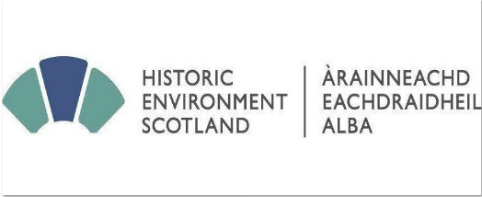 Support Grant 2023-2024	                                                           Traditional Building Skills Training Bursary Application Form*** This bursary is aimed for individual Contractors, Professionals and Students of the Built Heritage Industry. To be eligible, you must be based in Scotland at the time of application and during the course dates.Are you currently residing, working or studying in Scotland?			Yes		NoBelow is a list of eligibility criteria. Please tick all that applies. See Appendix A for list of evidence requiredStudent/Apprentice of the built environmentUniversity Name & Contact DetailsEmployee of company with 5 or less employeesCompany Name & Contact DetailsSole Trader Company Name & Contact DetailsUnemployed (for people who are actively seeking work in the built heritage industry)Retired Appendix AList of accepted evidence, please submit at least one Student - Matriculation record, School ID or a referral letter from University / College on a headed paperApprentice - Referral letter from company on a headed paperSole Trader - (UTR) Unique Tax Reference from HMRC and Evidence of Non-VAT registrationUnemployed - Job Centre referenceRetired – Confirmation of retiral/pensionInstructions:Write a covering letter / a short statement on how this funding would help you learn new or update existing skills to better job prospects.Choose any course from the list above, each applicant can get a maximum of 5 bursary days. Contact our admin team if the course you want to attend is not on the list. You may have to pay a fee in excess of the amount covered by the bursary (costs over £155+VAT)Submit your completed application form and cover letter/statement by email to admin@scotlime.org or by post to Charlestown Workshops, 2 Rocks Road, Charlestown, Fife KY11 3EN Terms and Conditions: You will be asked to provide evidence of your eligibility. (Please see our list of evidence below)Non-attendance at the course applied for will result in you being liable for the full course fees of £155+VAT per dayYou MUST complete a feedback form at the end of each course attended.By signing below, you agree to the terms and conditions stated above and agree to pay for any days you fail to attend without prior notice:Applicant Signature _______________________________	Date signed______________________________Printed Name	      _______________________________For Office Use OnlyName:Company/ Home Address:Postcode:Date of BirthContact No:Email address:Eligible Courses (Maximum of 5 Bursary days per applicant)Bursary DaysTick course and add course dates applying for Tick course and add course dates applying for Lime Pointing1C1 Making and Using Traditional Mortars (Contractor Level 1)2C2 Traditional Masonry Repair 
(Contractor Level 2)3P1 Repairing Traditional Masonry (Professional Level 1)2P2 Masonry Building Conservation - Principles & Techniques (Professional Level 2)3Rendering and Harling with Lime2Rubble Wall Building2Surface Repair of Stone2Introduction to Stonemasonry2Sash and Case Window Repairs1Application SuccessfulDate Applicant 
Informed Bursary days awardedTotal Bursary Cost      Yes      NoEvidence CheckedApplicant attendedFeedback receivedSpreadsheet Checked?    Yes      No    Yes      No     Yes      No     Yes      No